PASA PALABRA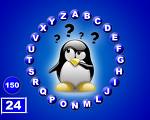 historia de la película, sinopsis ARGUMENTOtodos los sonidos de una película BANDA SONORAtítulos de antes y después de la película CRÉDITOStraducción a la lengua original del país donde se vea la película. En España fue obligatorio DOBLAJEpersona que va al cine a ver las películas ESPECTADORtécnica que se utiliza para volver hacia atrás en el tiempo FLASH BACKpersona que escribe la historia de la película GUIONISTAM- película sensiblera donde lloras mucho MELODRAMAO-  plano inclinado OBLICUOP- actor o actriz principal PROTAGONISTAR-coherencia entre unas secuencias y otras RACCORDS-lugar donde se proyecta el film SALAT-cámara en movimiento TRAVELLINGV-diferentes formas de hacer una película VERSIONESPASA PALABRAPosición de la cámara a la hora de rodar ÁNGULOSilla del cine BUTACAPizarra que lleva escrito el nombre de la película y las tomas CLAQUETAEspacios no reales que se montan para crear ambiente en una      película. DECORADOSBillete del cine ENTRADATransición entre planos. Es posible a negro o cualquier color. También  son encadenados FUNDIDOHistoria escrita  de la película GUIÓNI-  persona que actúa INTÉRPRETEM-cortar y pegar los fragmentos de la película MONTARO- Voz que no está en escena OFFP-persona que da el dinero para la película PRODUCTORR-filmar una película RODARS- Letrero que aparece en otro idioma al proyectar el film SUBTÍTULOT- lugar donde se compran las entradas TAQUILLAPASA PALABRAPelícula de dibujos animados. ANIMACIÓNC-Aparato para grabar imágenes CÁMARAD-Persona que realiza el film DIRECTORE- Primera proyección de una película ESTRENOF- Semana de cine para presentar películas: Cannes, S. Sebastián FESTIVALI- Reproducción de un objeto proyectado en la pantalla IMAGENL.- Película de más de 60 minutos LARGOMETRAJEM- Film no hablado, sin sonido MUDON- película candidata a un premio. NOMINADAO- Primer trabajo de un director OPERA PRIMAP- Plano donde la cámara está por encima del objeto PICADOR- Sinónimo de director REALIZADORS- Película de intriga. SUSPENSEV- Ropa con la que se visten los actores VESTUARIO